Publicado en   el 17/09/2013 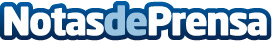 El Gobierno de Navarra informa de las prospecciones de potasa a los representantes de las localidades interesadas Datos de contacto:Nota de prensa publicada en: https://www.notasdeprensa.es/el-gobierno-de-navarra-informa-de-las Categorias: Navarra http://www.notasdeprensa.es